Action Plan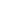 INSTRUCTIONS: Refer to your monthly/quarterly goals and use these to figure out your Weekly Actions. Then use this page daily to drive your Daily Action Planner. Don't overschedule yourself - first review your diary for pre-existing commitments.
SMART Actions are: Specific, Measurable, (easily) Actionable, Realistic, Time-bound.1) Key SMART Goal Actions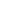 Your Top 3-5 SMART Actions that move you towards your goals - in priority order. These actions should be completable this week (if not break them down into smaller chunks).1. 2.3. 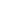 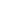 4. 5. Future SMART Goal ActionsMake a note here of any actions you need to remember/your top priorities to work on next week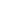 OtherDaily Action PlannerINSTRUCTIONS: Refer to your Weekly Action Planner, and then use this page daily to plan out your day ahead. Refer back to this page throughout the day - and whenever you've completed an action. Tip: Don't overdo it! Review your diary first: What can you achieve given your pre-existing meetings/commitments? Working daily on one big project action and 1-3 smaller actions is ideal.SMART Action reminder: Specific, Measurable, (easily) Actionable, Realistic, Time-bound.My Top 3 Actions This Week (in priority order):1. ..........................................	2. ..........................................	3. ..........................................Notes ...........................................................................................................................................................................
..........................................................................................................................................................................................Daily Work Priorities  - Work FIRST on What Matters MOSTDaily Work Priorities  - Work FIRST on What Matters MOSTOther TasksMondayKey SMART Action/sQuick WINS/FILLER TasksPersonal/Delegation TasksTuesdayKey SMART Action/sQuick WINS/FILLER TasksPersonal/Delegation TasksWednesdayKey SMART Action/sQuick WINS/FILLER TasksPersonal/Delegation TasksThursdayKey SMART Action/sQuick WINS/FILLER TasksPersonal/Delegation TasksFridayKey SMART Action/sQuick WINS/FILLER TasksPersonal/Delegation Tasks